«Важнейшие изменения в законодательстве и другие новации в системе ОМС в 2022 и как с этим работать»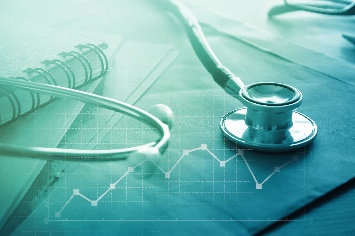 г. МоскваУважаемый руководитель!Приглашаем вас и ваших сотрудников, на семинар, который состоится 06 апреля 2022 год с 11:00 до 13:00 по Московскому времени, на тему: «Важнейшие изменения в законодательстве и другие новации в системе ОМС в 2022 и как с этим работать».Цель семинара:Дать представление слушателям о новых изменениях в законе об ОМС, других НПА, об особенностях работы медицинских организаций в 2022 году.Повышение профессионального уровня в рамках имеющейся квалификации в сфере ОМС;Формирование и совершенствование новых компетенций, необходимых для профессиональной деятельности;Получение опыта по урегулированию конфликтов в медицинской организации;Систематизация знаний в области обязательного медицинского страхования;Формирование навыков внедрения эффективных способов оплаты медицинской помощи в системе обязательного медицинского страхования (ОМС);Владение методикой расчета тарифов на оплату медицинской помощи в системе ОМС;Основной акцент будет сделан на требованиях, предъявляемых к медицинским организациям; на разграничении того, где сфера прав, а где сфера обязанности медицинских организаций.Слушатели узнают: о современных информационных технологиях в сфере здравоохранения и этапах их внедрения в практику здравоохраненияБудут даны практические рекомендации: по поводу того, что необходимо будет сделать для реализации к медицинским организациям предъявляемых требований в сфере информатизации.Лектор: Кадыров Фарит Накипович  член рабочих групп Минздрава России и ФОМС по вопросам ОМС.Заместитель директора ФГБУ Центральный НИИ организации и информатизации здравоохранения Министерства здравоохранения РФ,  доктор экономических наук.Для кого семинар: Руководителей и специалистов органов управления здравоохранения, медицинских учреждений и страховых компаний, юристов медицинских организаций, управляющих медицинских центров (клиник), руководителей и заместителей руководителей государственных и частных медицинских организаций, главных врачей. Представителям фондов ОМС, Экономистам МО.ПРОГРАММА:ФУНКЦИОНИРОВАНИЕ СИСТЕМЫ ОМС В 2022 ГОДУ:Новое в программе госгарантий на 2022 год в части ОМС (Постановление Правительства № 2505 от 28.12.2021); Обзор бюджета Федерального фонда ОМС на 2022 год: как бюджет сбалансирован с учетом инфляции? Изменения в Правилах ОМС (скорректирован порядок выбора страховой медицинской организации; новые положения, касающиеся использования в ОМС Единого портала государственных и муниципальных услуг и т.д.); Постановление Правительства РФ от 4 февраля 2022 г. N 107 “Об особенностях реализации базовой программы обязательного медицинского страхования в условиях возникновения угрозы распространения заболеваний, вызванных новой коронавирусной инфекцией (COVID-19)”; Порядок использования нормированного страхового запаса для финансового компенсации медицинским организациям недополученных доходов в связи с сокращением объемов медицинской помощи в условиях распространения COVID-19; Как повлиял коронавирус на способы оплаты медицинской помощи в 2022 году: разъясненияСПОСОБЫ ОПЛАТЫ МЕДИЦИНСКОЙ ПОМОЩИ НА 2022 ГОД (МЕТОДИЧЕСКИЕ РЕКОМЕНДАЦИИ МИНЗДРАВА И ФОМС:Очередные изменения в законодательстве об ОМС (326-ФЗ) с 2022 годаПричины внесения изменений в законодательствоВ какие приказы Минздрава внесут правки в связи с изменением законодательства?Какие еще федеральные законы претерпят изменения в связи с принятием закона, вносящего изменения в закон об ОМС?Основные изменения, вносимые в закон об ОМСДано новое определение полиса обязательного медицинского страхования, направленное на возможность его использования в электронном видеПолис ОМС можно будет предъявлять не только в бумажном виде, но и «на материальном носителе» - разъясненияПри обращении за медицинской помощью можно будет вообще не предъявлять полис ОМС: как тогда идентифицировать пациента и его страховую принадлежность – разъясненияУстанавливаются ограничения на свободный выбор страховой медицинской организацииПорядок выдачи полиса ОМС будет более четко регламентированВносятся изменения в порядок информационного взаимодействия в сфере обязательного медицинского страхованияУточняется порядок определения размеров неоплаты, неполной оплаты затрат на оказание медицинской помощи и штрафов для федеральных клиник, работающих в рамках базовой программы обязательного медицинского страхованияУточняется порядок ведения персонифицированного учета сведений о застрахованных лицахМеняются сроки осуществления денежных выплат стимулирующего характера медицинским работникам за выявление онкологических заболеваний в ходе проведения диспансеризации и профилактических медицинских осмотров населенияКак вносимые изменения повлияют на деятельность медицинских организаций: плюсы и минусы, что нужно будет предпринятьОсновные изменения в Программе госгарантий и способах оплаты медицинской помощи (Методические рекомендации)Новое в программе госгарантий на 2022 год в части ОМСИсключается один из способов оплаты медицинской помощи в амбулаторном звене: «чистый» подушевой норматив – разъясненияПринципиально новый механизм применения коэффициента сложности лечения пациента (КСЛП) - уменьшаются нормативы финансовых затрат на КТ и МРТ при одновременном увеличении нормативов объемов медицинской помощи – причины и последствияНовеллы оплаты медицинской помощи по КСГДругие изменения в способах оплаты медицинской помощиНовое в нормативно-правовом регулировании системы ОМС в 2022 годуБюджет Федерального фонда ОМС на 2022 год обзорПриказ Минздрава России от 16.08.2021 N 859н "Об утверждении критериев отбора мероприятий для включения в план мероприятий по организации дополнительного профессионального образования медицинских работников по программам повышения квалификации, а также по приобретению и проведению ремонта медицинского оборудования, утверждаемый Министерством здравоохранения Российской Федерации по согласованию с Федеральным фондом обязательного медицинского страхования"Меняется порядок выплат за выявление онкологических заболеваний (сроки, замена диагностических на морфологические) - изменения в использовании НСЗ: заявки через ГИС ОМС и т.д.Актуальные вопросы деятельности медицинских организаций в системе ОМСРазъяснения ФОМС о причинах неоплаты счетов территориальными фондами обязательного медицинского страхования по месту оформления полисов ОМС за оказанную застрахованным лицам специализированную медицинскую помощь в плановой формеОткуда возьмут средства на введение новой системы оплаты труда работников, финансируемых по ОМС?Правительство планирует узаконить соплатежи в системе ОМС – как это будет реализовано, плюсы и минусыОбзор судебной практики 2021 года по вопросам целевого/нецелевого использования средств ОМСПравительство утвердило Правила функционирования государственной информационной системы ОМС (ГИС ОМС);цели и задачи ГИС ОМС; участники информационной системы; порядок обеспечения доступа к информационной системе; требования к программно-техническим средствам информационной системы; информационное взаимодействие информационной системы с иными информационными системами.Функционирование системы ОМС в 2022 году:последние изменения в Правилах обязательного медицинского страхования; обзор бюджета Федерального фонда ОМС на 2022 год; откуда возьмут средства на введение новой системы оплаты труда работников, финансируемых по ОМС? новое в программе госгарантий на 2022 год в части ОМС; способы оплаты медицинской помощи на 2022 год (Методические рекомендации);Обзор судебной практики по вопросам целевого/нецелевого использования средств ОМС: оплата из средств ОМС отпуска работника -"вредника" свыше 7 дней; покупку за счет ОМС дорогостоящего оборудования путем дробления его цены; распределение отпускных между ОМС и иными источниками; матпомощь по коллективному договору за счет средств ОМС; допустимость расходов по ОМС на оплату труда эпидемиолога в случае, если нет лицензии; нарушения при оплате медикам совмещения при отсутствии свидетельства об аккредитации; допустимость закупки лекарств сверх перечня ЖНВЛП; другие судебные решенияОтветы на вопросы участников по теме семинара.Размер регистрационного взноса составляет с человека   4 250 рублей.Регистрационный взнос включает:- участие в онлайн-трансляции;- возможность задать вопросы эксперту;- видеозапись онлайн-вебинара (2 часа) и презентация;получение свидетельство о прохождения обучения с указанием (2 часа обучения);Если Вас заинтересовало данное предложение, зарегистрироваться необходимо до 17 марта  2022г.Так же предусмотрено участие как физическое лицо, скидка 10%( при условии оплаты в день подачи заявки). Мест ограниченное количество. Заявку отправлять на адрес: irinaivanovna344@gmail.comЗаполненную форму вышлите в адрес irinaivanovna344@gmail.comНа указанный Вами электронный адрес будут высланы инструкции для доступа кСеминару.Для регистрации в выбранном Вами семинаре, пожалуйста, заполните форму заявки печатнымибуквами (разборчиво) и направьте нам по электронной почте   irinaivanovna344@gmail.comОбо всех изменениях в составе участников СЕМИНАРА просьба сообщать организаторам !!!Для регистрации в выбранном Вами семинаре, пожалуйста, заполните форму заявки печатнымибуквами (разборчиво) и направьте нам по электронной почте   irinaivanovna344@gmail.comОбо всех изменениях в составе участников СЕМИНАРА просьба сообщать организаторам !!!«Важнейшие изменения в законодательстве и другие новации в системе ОМС в 2022 и как с этим работать».Наименование организации  Почтовый адресРеквизиты организации  (ИНН/КПП)                          Банковские реквизиты                            (расчётный счет, БИК) Ф.И.О. контактного (ответственного) лица,           номер телефона,                                 адрес электронной почтыФ.И.О. РуководителяФ.И.О. участника                     (полностью)  Должность                             Номер сотового телефона,               адрес электронной почты